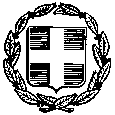 								       ΠΡΟΣ: (ΟΝΟΜΑΤΕΠΩΝΥΜΟ ΕΚΠΑΙΔΕΥΤΙΚΟΥ)  ΘΕΜΑ: Χορήγηση ειδική άδεια για γέννηση τέκνου σε Εκπαιδευτικό.Έχοντας υπόψη:1.Την παρ.1, του άρθρου 50 του Ν.3528/2007 (ΦΕΚ 26/09-02-2007 τ.Α΄) «Κύρωση του Κώδικα Κατάστασης Δημοσίων Πολιτικών Διοικητικών Υπαλλήλων και Υπαλλήλων Ν.Π.Δ.Δ.» όπως συμπληρώθηκε από την παρ.2 του άρθρου 18 του Ν. 3801/2009 (ΦΕΚ 163/04-09-2009) «Ρυθμίσεις θεμάτων προσωπικού με σύμβαση εργασίας ιδιωτικού δικαίου αορίστου χρόνου και άλλες διατάξεις οργάνωσης και λειτουργίας της Δημόσιας Διοίκησης»          2. Την με αρίθμ.Φ.351.5/43/67822/Δ1/5-5-2014 του ΥΠΑΙΘ «Άδειες εκπαιδευτικών Πρωτοβάθμιας και Δευτεροβάθμιας Εκπαίδευσης»                                                                                                                                                         3. Την με αριθμ. Φ.353.1/26/153324/Δ1/25-9-2014 Υ.Α (ΦΕΚ αρ.2648 τ.Β’/7-10-2014) «Τροποποίηση της υπ' αριθμ. Φ.353.1/324/105657/Δ1/8−10−2002 απόφασης: Καθορισμός των ειδικότερων καθηκόντων και αρμοδιοτήτων των προϊσταμένων των περιφερειακών υπηρεσιών πρωτοβάθμιας και δευτεροβάθμιας εκπαίδευσης, των διευθυντών και υποδιευθυντών σχολικών μονάδων και ΣΕΚ και των συλλόγων διδασκόντων».                                                                    4. Την υπ'αρίθμ. ………………………. αίτηση του/της ενδιαφερόμενου/ης.                                                                                       5. Την ληξιαρχική πράξη γέννησης του τέκνου.Αποφασίζουμε      Χορηγούμε στον/ην κ. ΟΝΟΜΑΤΕΠΩΝΥΜΟ του ΠΑΤΡΩΝΥΜΟ, εκπαιδευτικό κλάδου ΠΕ….. του (ΣΧΟΛΙΚΗ ΜΟΝΑΔΑ) , με ΑΜ: ………………………..  ειδική άδεια για γέννηση τέκνου  δύο (02) ημερών  από ……./……../……….. έως ……./……../…………… με αποδοχές.Ο Διευθυντής  της Σχολικής Μονάδας/ Η προϊσταμένη του ΝηπιαγωγείουΟΝΟΜΑΤΕΠΩΝΥΜΟ  ΚΟΙΝΟΠΟΙΗΣΗ: 1.Ενδιαφερόμεν... 2. Δ/νση  Π.Ε. Ξάνθης3. Αρχείο Σχολείου      ΕΛΛΗΝΙΚΗ ΔΗΜΟΚΡΑΤΙΑ            ΥΠΟΥΡΓΕΙΟ ΠΑΙΔΕΙΑΣ ΘΡΗΣΚΕΥΜΑΤΩΝ     ΠΕΡΙΦΕΡΕΙΑΚΗ Δ/ΝΣΗ Α/ΘΜΙΑΣ & 
    Β/ΘΜΙΑΣ ΕΚΠ/ΣΗΣ ΑΝ. ΜΑΚΕΔΟΝΙΑΣ & ΘΡΑΚΗΣ   Δ/ΝΣΗ Β/ΘΜΙΑΣ ΕΚΠ/ΣΗΣ ΞΑΝΘΗΣ(ΣΧΟΛΙΚΗ ΜΟΝΑΔΑ)ΞΑΝΘΗ: ……../………/20……               Αριθμ. Πρωτ.:     ΕΛΛΗΝΙΚΗ ΔΗΜΟΚΡΑΤΙΑ            ΥΠΟΥΡΓΕΙΟ ΠΑΙΔΕΙΑΣ ΘΡΗΣΚΕΥΜΑΤΩΝ     ΠΕΡΙΦΕΡΕΙΑΚΗ Δ/ΝΣΗ Α/ΘΜΙΑΣ & 
    Β/ΘΜΙΑΣ ΕΚΠ/ΣΗΣ ΑΝ. ΜΑΚΕΔΟΝΙΑΣ & ΘΡΑΚΗΣ   Δ/ΝΣΗ Β/ΘΜΙΑΣ ΕΚΠ/ΣΗΣ ΞΑΝΘΗΣ(ΣΧΟΛΙΚΗ ΜΟΝΑΔΑ)Ταχ. Δ/νση      ΠληροφορίεςΤηλέφωνοe-mail            Ιστοσελίδα      